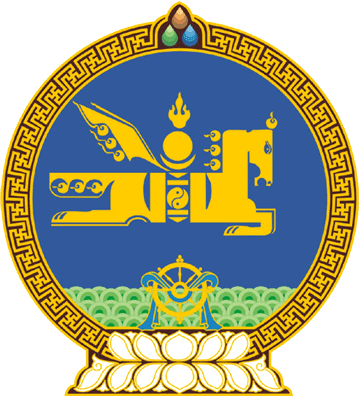 МОНГОЛ УЛСЫН ИХ ХУРЛЫНТОГТООЛ2022 оны 07 сарын 05 өдөр     		            Дугаар 45                     Төрийн ордон, Улаанбаатар хот  Хуулийн төсөл буцаах тухайМонгол Улсын Их Хурлын чуулганы хуралдааны дэгийн тухай хуулийн 41 дүгээр зүйлийн 41.10 дахь хэсгийг үндэслэн Монгол Улсын Их Хурлаас ТОГТООХ нь:1.Монгол Улсын Засгийн газраас 2021 оны 03 дугаар сарын 19-ний өдөр Улсын Их Хуралд өргөн мэдүүлсэн Согтууруулах ундааны эргэлтэд хяналт тавих, архидан согтуурахтай тэмцэх тухай хуулийн төсөлтэй хамт өргөн мэдүүлсэн Аж ахуйн үйл ажиллагааны тусгай зөвшөөрлийн тухай хуульд нэмэлт оруулах тухай хуулийн төслийг буцаах нь зүйтэй гэсэн Байнгын хорооны санал, дүгнэлтийг нэгдсэн хуралдаанд оролцсон гишүүдийн олонх дэмжсэн тул хууль санаачлагчид нь буцаасугай.МОНГОЛ УЛСЫН ИХ ХУРЛЫН ДАРГА 				Г.ЗАНДАНШАТАР